В соответствии с постановлением президиума Федерации профсоюзных организаций Саратовской области от 4 апреля 2023 г. № 12/3 и постановлением президиума Саратовской областной организации Общероссийского Профсоюза образования  № 22 от 6 апреля 2023г. в условиях текущей ситуации в стране и имеющихся ограничений в территориальных и первичных профсоюзных организациях проведены мероприятия, направленные на защиту социально-трудовых прав работников.27 апреля 2023 года состоялось заседание комиссии по регулированию социально – трудовых отношений с участием в режиме ВКС представителей профсоюзного актива и руководителей муниципальных органов управления образованием. Комиссия рассмотрела ход выполнения Соглашения между министерством образования Саратовской области и Саратовской областной организацией Профессионального союза работников народного образования и науки РФ. Выступили Чешуев Антон Владимирович, начальник управления правовой и кадровой работы Министерства образования Саратовской области, и Тимофеев Николай Николаевич, председатель Саратовской областной организации Общероссийского Профсоюза образования.  Опытом социального партнёрства поделились Симонова Елена Николаевна, начальник Управления образования Базарно-Карабулакского района, Ануфриева Елена  Петровна, начальник Управления образования  Краснокутского района, Сизов Николай Михайлович, начальник Управления образования    Екатериновского района, Попкова Елена Михайловна, начальник Управления образования   Озинского района. Принятое решение о необходимости  совершенствования оплаты труда, оздоровления работников и других вопросах защиты социально-трудовых прав работников направлено во все территориальные организации Профсоюза для исполнения.	В рамках коллективных первомайских мероприятий проведено 997 собраний профсоюзного актива и профсоюзных собраний очного формата с повесткой дня «О ходе исполнения целей и миссии Профсоюза первичными профсоюзными организациями по итогам 2022 года». В них приняли участие 23 484 членов Профсоюза из 23 территориальных и 13 первичных организаций высшего и профессионального образования. Выдвинуто  более 20 требований в адрес региональной исполнительной власти и областной организации Профсоюза, а также внесены предложения по совершенствованию законодательства в части оплаты труда  и назначения досрочных пенсий по старости, усилению ответственности за  дискриминацию профессии учителя в средствах массовой информации.	Более 54 тысяч членов Профсоюза ознакомились с Первомайской резолюцией ФНПР и проголосовали за нее. В акции Федерации профсоюзных организаций Саратовской области «Первомайский топоним» приняли участие 186 профсоюзных организаций и 672 участника разместили фотографии в социальных сетях. В период праздничных дней проведено 270 мероприятий патриотического характера и 123 гуманитарных акции. Наиболее красочно и оригинально проведены  автомотовелопробеги, легкоатлетические пробеги в Новоузенском,  Хвалынском и других районах, вахты памяти в г.Саратове, Энгельсе и др. 26 апреля состоялось обучение профсоюзного актива и областной конкурс на лучшего уполномоченного профкома по охране труда и  лучшего внештатного инспектора труда. Подготовлены и распространены Профлистовки к 1 мая и к 9 мая с портретами победителей профсоюзных и профессиональных конкурсов.В  региональном этапе конкурса Всероссийской профсоюзной молодёжной программы ФНПР «Стратегический резерв - 2023» - «Молодой профсоюзный лидер года Саратовской области» участвовало четверо  представителей Саратовской областной организации Профсоюза. Расстрыгина Мария стала победителем в номинации «Студенческая молодёжь».Вместе с тем, следует отметить низкую активность в первомайской профсоюзной акции Аркадакской, Балтайской, Духовницкой, Лысогорской, Перелюбской, Самойловской, Советской, Татищевской,Турковской, Федоровской  территориальных организаций.Президиум Саратовской областной организации Общероссийского Профсоюза образования ПОСТАНОВЛЯЕТ:1.Принять к сведению информацию об итогах проведения Первомайской акции Саратовской областной организации Общероссийского Профсоюза образования в 2023 г.  2.Направить информацию об итогах акции в  Центральный Совет Общероссийского Профсоюза образования и Федерацию профсоюзных организаций Саратовской области по установленным формам.3.Направить выработанные на собраниях профсоюзного актива требования и предложения3.1.в министерство образования – о необходимости снижения бюрократической нагрузки у педагогов и руководителей образовательных организаций, актуализации критериев для аттестации  тренеров-преподавателей, руководителей физического воспитания, о внесении в критерии на аттестацию педагогов на высшую категорию работы по организации наставничества;3.2. в Центральный Совет Общероссийского Профсоюза образования - Снижение бюрократической нагрузки у педагогов и руководителей образовательных организаций о необходимости совершенствования системы оплаты труда и списка  педагогических работников на получение права на досрочную пенсию по старости должностями: тренер-преподаватель, социальный педагог, инструктор по физической культуре ДОУ, логопед, вожатый, советник по воспитательной работе;4.Провести в мае 2023 года мониторинг условий для повышения квалификации  педагогических работников.5.Контроль за выполнением постановления возложить на заместителей Попову Г.Н., Шкитину М.В.Председатель				        				Н.Н. Тимофеев 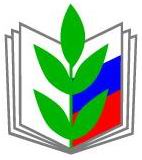 ПРОФЕССИОНАЛЬНЫЙ СОЮЗ РАБОТНИКОВ НАРОДНОГО ОБРАЗОВАНИЯ И НАУКИ РОССИЙСКОЙ ФЕДЕРАЦИИСАРАТОВСКАЯ ОБЛАСТНАЯ ОРГАНИЗАЦИЯ ПРОФЕССИОНАЛЬНОГО СОЮЗА РАБОТНИКОВ НАРОДНОГО ОБРАЗОВАНИЯ И НАУКИ РОССИЙСКОЙ ФЕДЕРАЦИИ(САРАТОВСКАЯ ОБЛАСТНАЯ ОРГАНИЗАЦИЯ «ОБЩЕРОССИЙСКОГО ПРОФСОЮЗА ОБРАЗОВАНИЯ»)ПРЕЗИДИУМПОСТАНОВЛЕНИЕПРОФЕССИОНАЛЬНЫЙ СОЮЗ РАБОТНИКОВ НАРОДНОГО ОБРАЗОВАНИЯ И НАУКИ РОССИЙСКОЙ ФЕДЕРАЦИИСАРАТОВСКАЯ ОБЛАСТНАЯ ОРГАНИЗАЦИЯ ПРОФЕССИОНАЛЬНОГО СОЮЗА РАБОТНИКОВ НАРОДНОГО ОБРАЗОВАНИЯ И НАУКИ РОССИЙСКОЙ ФЕДЕРАЦИИ(САРАТОВСКАЯ ОБЛАСТНАЯ ОРГАНИЗАЦИЯ «ОБЩЕРОССИЙСКОГО ПРОФСОЮЗА ОБРАЗОВАНИЯ»)ПРЕЗИДИУМПОСТАНОВЛЕНИЕПРОФЕССИОНАЛЬНЫЙ СОЮЗ РАБОТНИКОВ НАРОДНОГО ОБРАЗОВАНИЯ И НАУКИ РОССИЙСКОЙ ФЕДЕРАЦИИСАРАТОВСКАЯ ОБЛАСТНАЯ ОРГАНИЗАЦИЯ ПРОФЕССИОНАЛЬНОГО СОЮЗА РАБОТНИКОВ НАРОДНОГО ОБРАЗОВАНИЯ И НАУКИ РОССИЙСКОЙ ФЕДЕРАЦИИ(САРАТОВСКАЯ ОБЛАСТНАЯ ОРГАНИЗАЦИЯ «ОБЩЕРОССИЙСКОГО ПРОФСОЮЗА ОБРАЗОВАНИЯ»)ПРЕЗИДИУМПОСТАНОВЛЕНИЕПРОФЕССИОНАЛЬНЫЙ СОЮЗ РАБОТНИКОВ НАРОДНОГО ОБРАЗОВАНИЯ И НАУКИ РОССИЙСКОЙ ФЕДЕРАЦИИСАРАТОВСКАЯ ОБЛАСТНАЯ ОРГАНИЗАЦИЯ ПРОФЕССИОНАЛЬНОГО СОЮЗА РАБОТНИКОВ НАРОДНОГО ОБРАЗОВАНИЯ И НАУКИ РОССИЙСКОЙ ФЕДЕРАЦИИ(САРАТОВСКАЯ ОБЛАСТНАЯ ОРГАНИЗАЦИЯ «ОБЩЕРОССИЙСКОГО ПРОФСОЮЗА ОБРАЗОВАНИЯ»)ПРЕЗИДИУМПОСТАНОВЛЕНИЕ
« 16 » мая 2023 г.
г. Саратов
г. Саратов
                                 № 22Об итогах проведения Первомайской акции Саратовской областной организации Общероссийского Профсоюза образования в 2023 г. Об итогах проведения Первомайской акции Саратовской областной организации Общероссийского Профсоюза образования в 2023 г. 